KING’S PARK SECONDARY SCHOOL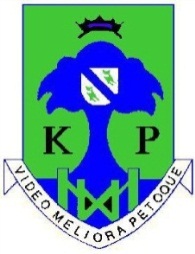 PARENT PARTNERSHIP MINUTES OF IN PERSON MEETING: 7th February 2023Present:								  Apologies: Elspeth Gardner			Ruth Kelly		  	  Kate Hollands        Elaine Harvey			Sue Munro	 	                    Marjory Martin			Rachel Callaghan	  	   	   Rubina Khan			Lorna Bamford			  	  	  	Kirsty Ayed			Kathryn Farrow (Quality improvement officer GCC)Karen Ross	  	  	Nick Miller (FARE)	Welcome and Apologies. Elspeth Gardner welcomed everyone. Minutes of previous meeting and matters arising.Minutes approved.Treasurer’s report and funding bids.Current balance: £1823.89.£192.00 raised by raffle at Christmas concert.Funding bid from Nick Miller from FARE for £360.00 to take 10 young people out for a meal to celebrate their success. Agreed and granted in full.Correspondence.As shared by Elspeth with the PP and the wider parent forum regarding training opportunities and parent forums, etc. Also being shared on the PP twitter page.Matters Arising.Website & Twitter: Some items have been passed to Alison Thyne for the website. Elspeth suggested a template of dates by which these things should be done would be useful.Constitution changes: It was decided to alternate in-person and on-line meetings to be more inclusive. Kathryn Farrow advised that this need not be noted in the constitution but did advise that members needed to attend meetings regularly. The format of meetings can be revisited at the beginning of each session. Constitution needs to state who gets a vote at meetings (members only/ members + co-opted members?). Once finalised, the constitution needs to go to the whole parent forum inviting comments/concerns to be received by a stated date and then can be adopted officially. Kathryn had some ideas to consider.A survey monkey asking who wants to be a member and how they would like to attendCanvas parent forum on how they wish to receive information from the PPMake use of available Connect sessions (eg: managing meetings/managing finances) and consider making this part of a meeting. Glasgow city parent’s group is also a good source of information and support.New banner: It was decided to wait till new cladding complete before proceeding with this. Lanyards: Karen Ross reported, £10 for 10 lanyard + badge, Lorna will look at an alternative source for these and report back.Discussion points.Toilets: Nothing new raised at Youth Parliament, Pupil Council or via the school captains. Vandalism continues to be a problem, management strategies include, signing out to use the toilets with QR codes, and SLT/PTs doing duty around the toilets. It was suggested that we put toilet issues back out to parents.S6 assembly: This was in response to a WhatsApp group containing inappropriate messages and images. 59 out of 85 S6s were members. The WhatsApp group was brought to the attention of staff by a group member. The small number of young people directly involved have been dealt with and parents involved. The assembly was aimed at the other members of the group. Non group members were invited to leave the assembly before it started. This issue was discussed at length in the meeting. The PP were extremely concerned regarding the content of this group. Concerns were also raised regarding the proposals outlined at the assembly that the school were considering cancelling S6 graduation celebrations and prom. Yearbook questions: Questions are vetted, and inappropriate or bullying questions will be addressed with the young people organising the yearbook.Prelim results: S4 results were disappointing. This was addressed with young people at an assembly. Interventions have been put in place and some young people have been advised to change the level of certification they are working towards. S5&6 english and maths results show no significant difference from previous years.Disability awareness: This is tackled through PSE where information is shared on topics like neurodiversity and barriers to learning which may not be apparent. It was discussed that there is good focus on neurodiversity, autism, and dyslexia but little on physical disabilities. It was agreed that it was important to encourage and build confidence to achieve self-value and to increase awareness and focus on seeing people as themselves and not their disability. It was suggested that Tourette’s training for staff and peers could provide valuable input.Positive role models for boys: It was acknowledged that there are lots of opportunities targeted to girls, eg STEM but there seem to be few such opportunities targeted to boys. It was discussed that there was little positivity to balance the important but negative discussions regarding misogyny and Andrew Tate. There were concerns raised that this may make boys feel unwelcome in school. It was decided that further discussion on this could continue at a future meeting. FARE update from Nick Miller.Nick and Carly are youth workers from FARE. They provide 1 to 1 sessions on building confidence and encouraging engagement. They can meet with young people (and their families) at school, at home and at Glencroft school. They run school holiday programmes funded by GCC. They also run a Friday after school club and a daily breakfast club. They have introduced a clothing and food donation and pick up point in the school and cold water dipping sessions before school. FARE can give shopping vouchers for Aldi and cash for utility bills (till end March). This is done by referral, usually from pastoral care. It was discussed that the PP could put out info that clothes donations are welcome. The PP would also be happy to apply for grants to fund other projects. Kathryn Farrow will get a list of grant options sent to the PP and Lorna offered to complete the applications. It was agreed that we should explore ideas on supporting the school through grants and not just by asking parents for donations. Nick can provide projects for funding. AOCB. Next meeting, TEAMS Tuesday 7th March 2023 at 1830Agenda items for next meeting? Positive role models for boys